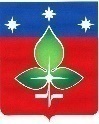 РЕВИЗИОННАЯ КОМИССИЯ ГОРОДА ПУЩИНО                              ИНН 5039005761, КПП503901001, ОГРН 1165043053042ул. Строителей, д.18а , г. Пущино, Московская область, 142290Тел. (4967) 73-22-92; Fax: (4967) 73-55-08г. Пущино                                                                                        21.12.2022г.Экспертное заключение № 6Ревизионной комиссии города Пущино на Проект решения Совета депутатов городского округа Пущино  «О внесении изменений в решение Совета депутатов от 09.12.2021 № 223/44 «О бюджете городского округа Пущино на 2022 год и на плановый период 2023 и 2024 годов»           Экспертное заключение на Проект решения Совета депутатов  городского округа Пущино «О внесении изменений в решение Совета депутатов от 09.12.2021 № 223/44 «О бюджете городского округа Пущино на 2022 год и на плановый период 2023 и 2024 годов» подготовлено Ревизионной комиссией города Пущино в соответствии с требованиями статьи 157 Бюджетного кодекса РФ, Положением о Ревизионной комиссии города Пущино, утвержденного Решением Совета депутатов №68/13 от 19.02.2015 г. (с изменениями и дополнениями), Планом работы Ревизионной комиссии города Пущино на 2022 год. Изменения, вносимые в бюджет городского округа Пущино на 2022 год, обусловлены  увеличением  общей суммы доходов на 131674 тыс. рублей и расходов на 108789 тыс. рублей, за счет увеличения безвозмездных поступлений на 129360 тыс. рублей  и увеличения налоговых и неналоговых доходов  бюджета городского округа на 2314 тыс. рублей. Размер дефицита бюджета сокращается и  составляет 21911 тыс. рублей.В итоге, имеются следующие основные изменения бюджета городского округа Пущино на 2022 год:1. Возрастают   доходы бюджета в результате роста следующих субсидий бюджетам бюджетной системы РФ:- Субсидия на реализацию программ формирования современной городской среды в части достижения основного результата по благоустройству общественных территорий на 123408,39 тыс. рублей;- Субсидии бюджетам городских округов на устройство контейнерных площадок на 1091,35 тыс. рублей; - Субсидии на софинансирование расходов на организацию деятельности многофункциональных центров предоставления государственных и муниципальных услуг на 528 тыс. рублей;- Субсидии бюджетам городских округов на обеспечение мероприятий по переселению граждан из аварийного жилищного фонда, в том числе переселению граждан из аварийного жилищного фонда с учетом необходимости развития малоэтажного жилищного строительства на 655 тыс. рублей;- Субсидии бюджетам городских округов на оснащение ноутбуками общеобразовательных организаций в Московской области на 246 тыс. рублей;-  Субсидии бюджетам муниципальных образований Московской области на установку, монтаж и настройку ip-камер, приобретенных в рамках предоставленной субсидии на государственную поддержку образовательных организаций в целях оснащения (обновления) их компьютерным, мультимедийным, презентационным оборудованием и программным обеспечением в рамках эксперимента по модернизации начального общего, основного общего и среднего общего образования на 31 тыс. рублей;Возрастают доходы бюджета в результате роста субвенций бюджетам бюджетной системы РФ за счет:- Субвенции бюджетам городских округов на финансовое обеспечение государственных гарантий реализации прав на получение общедоступного и бесплатного дошкольного образования в муниципальных дошкольных образовательных организациях в Московской области, общедоступного и бесплатного дошкольного, начального общего, основного общего, среднего общего образования в муниципальных общеобразовательных организациях в Московской области, обеспечение дополнительного образования детей в муниципальных общеобразовательных организациях в Московской области, включая расходы на: ежемесячное денежное вознаграждение за классное руководство педагогическим работникам государственных и муниципальных общеобразовательных организаций, оплату труда, приобретение учебников и учебных пособий, средств обучения, игр, игрушек, выплату компенсаций работникам, привлекаемым к проведению государственной итоговой аттестации в пунктах проведения экзаменов на 865 тыс. рублей;        -  Субвенции бюджетам городских округов на осуществление полномочий первичного воинского учета на территориях, где отсутствуют военные комиссариаты  на 47 тыс. рублей.     Возрастают доходы бюджета за счет поступления иных межбюджетных транфертов :        - Иные межбюджетные трансферты бюджетам муниципальных образований Московской области из бюджета Московской области, передаваемые бюджетам городских округов на создание комфортной городской среды в малых городах и исторических поселениях - победителях Всероссийского конкурса лучших проектов создания комфортной городской среды на 48300 тыс. рублей;        -   Иные межбюджетные трансферты бюджетам городских округов на возмещение затрат, связанных с выполнением работ по благоустройству территорий, обеспечивающих доступ к водным объектам общего пользования на 584 тыс. рублей;         -  Межбюджетные трансферты, передаваемые бюджетам городских округов на проведение мероприятий по обеспечению деятельности советников директора по воспитанию и взаимодействию с детскими общественными объединениями в общеобразовательных организациях на 268 тыс. рублей;         - Иные межбюджетные трансферты бюджетам городских округов на материально-техническое обеспечение муниципальных общеобразовательных организаций в Московской области в целях организации автоматизированной системы учета предоставления питания обучающимся на 180 тыс. рублей;        - Иные межбюджетные трансферты бюджетам городских округов на организацию консультирования граждан по вопросам частичной мобилизации кол-центрами многофункциональных центров предоставления государственных и муниципальных услуг на 95 тыс. рублей;        - Иные межбюджетные трансферты бюджетам городских округов на финансовое обеспечение расходов в связи с освобождением семей отдельных категорий граждан от платы, взимаемой за присмотр и уход за ребенком в муниципальных образовательных организациях в Московской области, реализующих программы дошкольного образования на 83 тыс. рублей.          При сокращении:       - Субсидии бюджетам городских округов на организацию питания обучающихся, получающих основное и среднее общее образование, и отдельных категорий обучающихся, получающих начальное общее образование в муниципальных и частных общеобразовательных организациях в Московской области на 414  тыс. рублей;      - Субсидии бюджетам на государственную поддержку образовательных организаций в целях оснащения (обновления) их компьютерным, мультимедийным, презентационным оборудованием и программным обеспечением в рамках эксперимента по модернизации начального общего, основного общего и среднего общего образования на 216 тыс. рублей;       - Субсидии бюджетам городских округов на организацию бесплатного горячего питания обучающихся, получающих начальное общее образование в государственных и муниципальных образовательных организациях на 167 тыс. рублей;       - Субсидии бюджетам городских округов на софинансирование работ по капитальному ремонту и ремонту автомобильных дорог общего пользования местного значения  на 693 тыс. рублей;       - Субсидия на благоустройство общественных территорий в малых городах и исторических поселениях победителях Всеросийского конкурса лучших проектов создания комфортной городской среды на 43229 тыс. рублей;       - Субсидии бюджетам городских округов на обустройство и установку детских игровых площадок на территории муниципального образования на 2 тыс. рублей;       - Субвенции бюджетам городских округов на выплату компенсации родительской платы за присмотр и уход за детьми, осваивающими образовательные программы дошкольного образования в организациях Московской области, осуществляющих образовательную деятельность на 794 тыс. рублей;       - Субвенции бюджетам городских округов на  предоставление жилых помещений детям-сиротам и детям, оставшимся без попечения родителей, лицам из числа детей-сирот и детей, оставшихся без попечения родителей, по договорам найма специализированных жилых помещений на 201 тыс. рублей;       - Субвенции бюджетам  городских округов на  предоставление  гражданам Российской Федерации, имеющим место жительства в Московской области, субсидий на оплату жилого помещения и коммунальных услуг  на 583 тыс. рублей;       - Субвенции бюджетам городских округов на осуществление переданных полномочий Московской области по транспортировке в морг, включая погрузоразгрузочные работы, с мест обнаружения или происшествия умерших для производства судебно-медицинской экспертизы на 26 тыс. рублей;      - Иные межбюджетные трансферты бюджетам городских округов на реализацию отдельных мероприятий муниципальных программ в сфере образования на 697 тыс. рублей.          Возрастают доходы бюджета за счет поступления налоговых и неналоговых доходов:      -   Налог на доходы физических лиц на 11387 тыс. рублей,      -   Налоги на совокупный доход на 1878 тыс. рублей,      -   Государственная пошлина  на 844 тыс. рублей,      - Доходы от использования имущества, находящегося в государственной и муниципальной собственности  на 3190 тыс. рублей,           -Доходы от оказания платных услуг и компенсации затрат государства на 140 тыс. рублей,-Доходы от продажи материальных и нематериальных активов на 7733 тыс. рублей,            -Штрафы, санкции, возмещение ущерба на 520 тыс. рублей,            - Прочие неналоговые доходы на 32 тыс. рублей,          При сокращении Налоги на имущество на 23404 тыс. рублей и платежей при пользовании природными ресурсами на 6 тыс. рублей,2. Возрастают расходы бюджета за счет статей, финансируемых за счет перечисленных субсидий, а так же средств местного бюджета, где происходят значительные корректировки с перенесением средств с одних статей на другие, в зависимости от существующих потребностей.            Так, возрастают  расходы на статью Национальная оборона на 47 тыс. рублей за счет средств областного  бюджета - осуществление первичного воинского учета на территориях, где отсутствуют военные комиссариаты за счет средств вышестоящих бюджетов.            Сокращаются расходы на  Общегосударственные вопросы  в размере 10 тыс. рублей  за счет областного бюджета и 5871 тыс. рублей за счет местного бюджета,            Сокращаются расходы за счет бюджета г.о. Пущино на Национальная безопасность и правоохранительная деятельность в размере 1455 тыс. рублей,            Расходы на Жилищно-коммунальное хозяйство  возрастают на 130224 тыс. рублей за счет областного бюджета при сокращении расходов за счет местного бюджета на 13960 тыс. рублей.             Расходы по статье Охрана окружающей среды возрастают на 584 тыс. рублей за счет областного бюджета при сокращении расходов за счет бюджета г.о. Пущино на 709 тыс. рублей,             Расходы на Образование    сокращаются на 591 тыс. рублей за счет областного бюджета при увеличении  расходов за счет местного бюджета на 1391 тыс. рублей.             Расходы на Национальную экономику сокращаются  на 693 тыс. рублей за счет областного бюджета при росте  расходов за счет местного бюджета на 445 тыс. рублей.                                                                                                                                                                                                                                                                                                                                                                                                                                                                                                                                                                                                                                                                                                                                                                                                                                                                                                                                                                                                                                                                                                                                                                                                                                                                                                                                                                                                                                                                                                                                                                                                                                                                                                                                                                                                                                                                                                                                                                                                                                                                                                                                                                                                                                                                                                                                                                                                                                                                                                                                                                                                                                                                                                                                                                                                                                                                                                                                                                                                                                                                                                                                                                                                                                                                                                                                                                                                                                                                                                                                                                                                                                                                                                                                                                                                                                                                                                                                                                                                                                                                                                                                                                                                                       Расходы на Культуру возрастают  на 363 тыс. рублей за счет местного бюджета;             Расходы на  Социальную политику сокращаются  на 201 тыс. рублей за счет средств областных субсидий.                      Внутри перечисленных статей так же производятся корректировки в соответствии с высвобождением части средств  местного бюджета и перенесением их на другие статьи расходов, требующие увеличения финансирования.              Проект решения Совета депутатов городского округа Пущино «О внесении изменений в решение Совета депутатов от 09.12.2021 № 223/44 «О бюджете городского округа Пущино на 2022 год и на плановый период 2023 и 2024 годов»  в целом соответствует нормам бюджетного законодательства и отражает соблюдение основных принципов бюджетной системы РФ.Ревизионная комиссия города Пущино предлагает Совету депутатов городского округа  Пущино рассмотреть проект решения Совета депутатов городского округа Пущино «О внесении изменений в решение Совета депутатов от 09.12.2021 № 223/44 «О бюджете городского округа Пущино на 2022 год и на плановый период 2023 и 2024 годов» с учетом настоящего Заключения.Председатель  Ревизионной  комиссии                                                          Е.Е. Прасолова